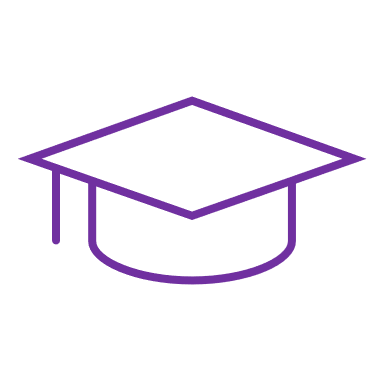 Comprendre et analyser le film« Sirine et Hiba »Je saisis les informations du film1) Sirine et Hiba sont : Cousines Sœurs  Amies2) Quel âge ont Sirine et Hiba ?Sirine a 12 ans et Hiba a 10 ans.3) En quelle classe étudient-elles ?Sirine est en Sixième et Hiba en CE24) Qu’est-ce que n’aime pas Sirine le matin ?Sirine n’aime pas être réveillée par sa mère le matin pour aller à l’école.5) Que prépare Sirine dans la cuisine ?Sirine prépare le goûter pour elle et sa sœur.6) Pour quelle raison l’école a été perturbée lors de l’année scolaire 2020-2021 ?Les cours ont été fortement perturbés en raison de la pandémie de Covid-19 qui a entraîné la fermeture des écoles.7) Comment se sont déroulés les cours pour les deux fillettes ?  a) La classe était divisée en 2 groupes : l’un allait à l’école, l’autre étudiait à la maison.  b) Toute la classe étudiait en ligne.   c) Il n’y avait plus de cours, ni en ligne, ni à l’école.8) Les élèves semblent-ils être nombreux dans la classe ? Que remarques-tu parmi les élèves de la classe ?Non, peu sont présents dans la classe. Les filles et les garçons n’ont pas cours dans la même classe.9) Que portent les élèves pour aller à l’école ?Les élèves portent un uniforme pour aller à l’école.10) Quelle est la matière préférée d’Hiba ? Pourquoi ?Hiba préfère l’arabe, car c’est le plus facile à comprendre.11) Selon l’enseignante, l’année 2020 a été difficile pour les écoles libanaises, pour quelles raisons ?En 2020, c’était très difficile de communiquer avec les familles qui ne savaient pas comment les cours se dérouleraient, ni comment suivre la scolarité de leurs enfants.12) Pourquoi est-il difficile d’étudier via Internet ?Au Liban, les coupures d’électricité sont très fréquentes et l’abonnement à Internet coûte très cher. Les familles n’ont donc pas les moyens d’offrir à leurs enfants de bonnes conditions d’apprentissage en ligne. De plus, les familles ne peuvent pas payer un ordinateur à chacun de leurs enfants qui doivent se partager un ordinateur ou un téléphone pour étudier.13) Pour quelles raisons l’école n’a pas pu se poursuivre en ligne ? (plusieurs réponses possibles)   a) L’alimentation en électricité est très mauvaise   b) L’abonnement à Internet coûte trop cher   c) Les familles n’ont pas d’ordinateur14) L’éducation est-elle importante pour le père de Hiba et Sirine ?Oui, l’éducation est très importante pour le père des deux sœurs qui considère qu’elle est une arme pour s’en sortir au Liban.15) Que fait Hiba lorsqu’elle descend dans le hall de son immeuble ?    a) Elle range son vélo    b) Elle remet en marche le compteur électrique    c) Elle joue avec ses chats16) À qui le père des deux fillettes fait-il des reproches ?Le père de Sirine et Hiba en veut au gouvernement et en particulier au ministre de l’Education qui ne prend pas ses responsabilités. Il considère que l’Etat devrait prendre en charge l’électricité pour permettre aux enfants d’étudier à distance.17) Que veulent faire Sirine et Hiba quand elles seront grandes ?Sirine souhaite devenir infirmière auprès des enfants. Hiba voudrait avoir un grand jardin avec des chats, des chiens et des poules.J’identifie les enjeux mis en avant dans le filmQuels sont les thèmes abordés dans le film ?    a) Les conditions d’éducation    b) Le quotidien de deux petites filles au Liban    c) La cuisine libanaise   d) La situation politique au Liban   e) Les difficultés économiques des LibanaisDécris ce que sont pour toi de bonnes conditions d’apprentissage.………………………………………………………………………………………………………………………………………………………………………………………………………………………………………………………………………………………………………………………………………………………………………………………………………………………………………………………………………………………………………………………………………………………………………………………………Penses-tu que Sirine et Hiba étudient dans de bonnes conditions ? Pourquoi ?………………………………………………………………………………………………………………………………………………………………………………………………………………………………………………………………………………………………………………………………………………………………………………………………………………………………………………Quels sont les difficultés qui font obstacles dans l’apprentissage de Sirine et Hiba ?………………………………………………………………………………………………………………………………………………………………………………………………………………………………………………………………………………………………………………………………………………………………………………………………………………………………………………Je fais le lien avec mon quotidienMets-toi en binôme avec un camarade. L’un interview et pose des questions à l’interviewé sur son quotidien à la maison et à l’école, comme pour Sirine et Hiba.Quelles différences et points communs observes-tu entre ton quotidien et celui des deux fillettes ?………………………………………………………………………………………………………………………………………………………………………………………………………………………………………………………………………………………………………………………………………………………………………………………………………………………………………………………………………………………………………………………………………………………………………………………………………………………………………………………………………………………………………………………………………………Selon toi, comment pourrais-tu être solidaire de Sirine et Hiba ?………………………………………………………………………………………………………………………………………………………………………………………………………………………………………………………………………………………………………………………………………………………………………………………………………………………………………………………………………………………………………………………………………………………………………………………………